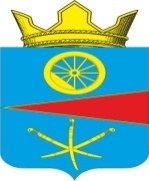 АДМИНИСТРАЦИЯ  ТАЦИНСКОГО  СЕЛЬСКОГО ПОСЕЛЕНИЯТацинского  района Ростовской  областиПОСТАНОВЛЕНИЕ17 февраля 2016 г.                  		        № 64	            ст. ТацинскаяВ соответствии с Указом Президента Российской Федерации от 22.12.2015 года № 650 «О порядке сообщения лицами, замещающими отдельные государственные должности Российской Федерации, должности федеральной государственной службы, и иными лицами о возникновении личной заинтересованности при исполнении должностных обязанностей, которая приводит или может привести к конфликту интересов, и о внесении изменений в некоторые акты Президент Российской Федерации», -П О С Т А Н О В Л Я Ю:Утвердить Положения о порядке сообщения лицами, замещающими отдельные муниципальные должности, должности муниципальной  службы, и иными лицами о возникновении личной заинтересованности при исполнении должностных обязанностей, которая приводит или может привести к конфликту интересов согласно приложению. Настоящее постановление вступает в законную силу с момента его официального опубликования (обнародования).Контроль за исполнением настоящего постановления оставляю за собой.
Глава  Тацинскогосельского поселения                                                         А.С. Вакулич Приложение к постановлению Администрации Тацинского сельского поселения от 17.02.2016 года № 64.Положение о порядке сообщения лицами, замещающими отдельные муниципальные должности, должности муниципальной  службы, и иными лицами о возникновении личной заинтересованности при исполнении должностных обязанностей, которая приводит или может привести к конфликту интересов1. Настоящим Положением определяется порядок сообщения лицами, замещающими отдельные муниципальные должности, должности муниципальной  службы, и иными лицами о возникновении личной заинтересованности при исполнении должностных обязанностей, которая приводит или может привести к конфликту интересов.2. Лица, замещающие замещающими отдельные муниципальные должности, должности муниципальной  службы, и должности, указанные в пункте 3 настоящего Положения, обязаны в соответствии с законодательством Российской Федерации о противодействии коррупции сообщать о возникновении личной заинтересованности при исполнении должностных обязанностей, которая приводит или может привести к конфликту интересов, а также принимать меры по предотвращению или урегулированию конфликта интересов.Сообщение оформляется в письменной форме в виде уведомления о возникновении личной заинтересованности при исполнении должностных обязанностей, которая приводит или может привести к конфликту интересов (далее - уведомление).3. Заместитель Главы Тацинского сельского поселения, начальник отдела, заведующий сектором, главный специалист, ведущий специалист, а также лица, замещающие должности муниципальной службы, назначение на которые и освобождение от которых осуществляются Главой Тацинского сельского поселения, направляют Главе поселения уведомление, составленное по форме согласно приложению № 1 к указу Президента РФ от 22.12.2015 года № 650.4. Уведомление заместителя Главы Администрации рассматривает лично Глава Тацинского сельского поселения.5. Созданная комиссия осуществляет предварительное рассмотрение уведомления.  В ходе предварительного рассмотрения уведомлений должностные лица созданной комиссии имеют право получать в установленном порядке от лиц, направивших уведомления, пояснения по изложенным в них обстоятельствам и направлять в установленном порядке запросы в федеральные органы государственной власти, органы государственной власти субъектов Российской Федерации, иные государственные органы, органы местного самоуправления и заинтересованные организации.6. По результатам предварительного рассмотрения уведомлений, поступивших в соответствии с пунктом 5 настоящего Положения Главе поселения подготавливается мотивированное заключение на каждое из них.Уведомления, заключения и другие материалы, полученные в ходе предварительного рассмотрения уведомлений, представляются Главе поселения в течение семи рабочих дней со дня поступления уведомлений в комиссию.В случае направления запросов, указанных в абзаце втором пункта 5 настоящего Положения, уведомления, заключения и другие материалы представляются Главе поселения в течение 45 дней со дня поступления уведомлений в комиссию. Указанный срок может быть продлен, но не более чем на 30 дней.7. Главой Тацинского сельского поселения по результатам рассмотрения им уведомлений принимается одно из следующих решений:а) признать, что при исполнении должностных обязанностей лицом, направившим уведомление, конфликт интересов отсутствует;б) признать, что при исполнении должностных обязанностей лицом, направившим уведомление, личная заинтересованность приводит или может привести к конфликту интересов;в) признать, что лицом, направившим уведомление, не соблюдались требования об урегулировании конфликта интересов.8. В случае принятия решения, предусмотренного подпунктом "б" пункта 7 настоящего Положения, в соответствии с законодательством Российской Федерации Глава Тацинского сельского поселения принимает меры или обеспечивает принятие мер по предотвращению или урегулированию конфликта интересов либо рекомендует лицу, направившему уведомление, принять такие меры.9. В случае принятия решений, предусмотренных подпунктами "б" и "в" пункта 7 настоящего Положения, комиссия представляет доклады Главе Тацинского сельского поселения.10. Глава поселения рассматривает уведомления и принимает по ним решения в порядке, установленном Положением о порядке рассмотрения Главой поселения вопросов, касающихся соблюдения требований к служебному (должностному) поведению лиц, замещающих муниципальные должности и отдельные должности муниципальной службы, и урегулирования конфликта интересов, а также некоторых обращений граждан.Об утверждении Положения о порядке сообщения лицами, замещающими отдельные муниципальные должности, должности муниципальной  службы, и иными лицами о возникновении личной заинтересованности при исполнении должностных обязанностей, которая приводит или может привести к конфликту интересов 